19-20 сентября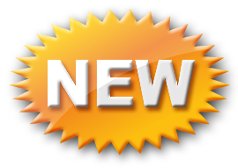 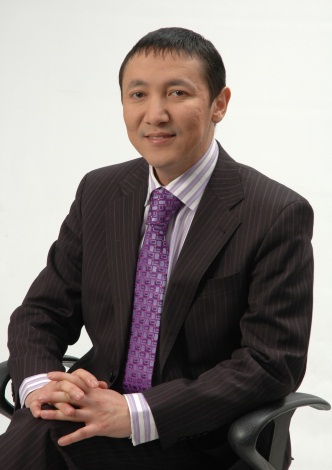 Тренинг-семинар от влиятельного и харизматичного                                             эксперта  по управлению  бизнесомЖексена Васильевича Джалкибаева«Техники эффективного мышления в управленческой деятельности»Знакомо ли Вам ощущение хаоса и беспорядка в мыслях?Ловите ли Вы себя на мысли, что дел очень много, им не видно ни конца, ни края, и Вы не знаете, как с ними справиться?Испытываете ли Вы стресс от обилия поставленных задач и непонимания за что браться в первую очередь?А может быть Ваша работа связана с творческой деятельностью, Вам надо что-то написать или придумать, а Вы сидите в ступоре, перед Вами белый лист, и Вы не знаете с чего начать и что делать?Если Вы ответили «Да» хотя бы на один вопрос, то Вам самое время узнать, как можно решить подобные проблемы раз и навсегда.Сегодня, когда количество окружающей информации огромно, когда число дел и задач очень велико, особенно высоко ценится умение эффективно организовывать свою деятельность.Поэтому сейчас особенно актуальным становится вопрос повышения эффективности работы с информацией.Эффективный способ мышления невозможно развить, к примеру, без определенной базы знаний, внимательности, умения анализировать и сопоставлять факты, способности к запоминанию сложной информации и многих других полезных вещей. Это как язык – чтобы разговаривать на нем, недостаточно выучить слова – нужно знать грамматику, пунктуацию, стилистику, идиоматические сочетания и еще очень много чего.    В данном тренинге-семинаре мы рассмотрим по отдельности все компоненты, формирующие быстрое и эффективное мышление.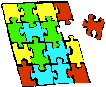 В программе:Программа направлена на повышение эффективности работы Вашего мозга, активизации творческого мышления, увеличение объема памяти. Это позволит мобилизовать нереализованный потенциал, поможет достичь желаемого успеха в бизнесе и профессиональной жизни, на высоком уровне проводить различные презентации, сократить время на изучение и запоминание получаемой информации, а также экономить время и средства в достижении поставленных целей.В основе тренинга заложены апробированные техники креативного мышления, используемые в современной практике менеджеров западных компаний. Интеллект картыТехника построения интеллект картПостроение интеллект карт в электронной форме Что Вам даст технология интеллект-карт:           Максимально использовать потенциал вашего мозга; Активизировать творческое мышление;Увеличить объем памяти;Достичь желаемого успеха в профессиональной жизни;На высоком уровне подготовить и провести презентации;Легко придумать новые идеи;Организовать и провести эффективную командную работу;Сэкономить время и средства;Повысить продуктивность.Мышление прорываВ основе Мышления прорыва заложены семь принципов:Принцип уникальности. Принцип целенаправленности.Принцип опоры на конечное решение (решение, следующее за принимаемым).Принцип системности.Принцип ограниченности сбора информации.Принцип организации работы с людьми.Принцип постоянных и своевременных усовершенствований.Метод 6 шляп«Шесть шляп» можно использовать для любой умственной работы в самых разных областях и на самых разных уровнях. На личном уровне - важные письма, статьи, планы. В одиночной работе — планирование, дизайн, создание идей. В групповой работе — проведение встреч, опять-таки оценка и планирование, разрешение конфликтов, обучение. Например, IBM в 1990 году использовала метод шести шляп как часть программы обучения 40 000 своих менеджеров по всему миру.Этот семинар будет полезен всем, кто, так или иначе, работает с информацией: руководителям, менеджерам среднего звена, менеджерам по продажам, консультантам, преподавателям, тренерам…Если Вы хотите:улучшить навыки планирования;избавиться от стресса, связанного с обилием дел и задач;сэкономить время при работе с информацией;научиться легко придумывать и оформлять идеи;научиться быстро читать книги;сделать ясным и легким момент принятия решений;улучшить способность запоминать информацию;научиться делать презентации понятными и запоминающимися;научиться находить неожиданные вау-решения;добиться четкости и ясности в мыслях;узнать уникальный способ решения сложных проблем и тут же его попробовать;использовать для решения собственной проблемы ресурс  и опыт команды    то не упустите возможность посетить тренинг.Стоимость участия  при регистрации до 29 августа- 98 300 тенге;с 30 августа – 11 сентября – 127 790  тенге;после 11 сентября – 146 280 тенге.Зарегистрироваться можно, заполнив бланк заявки и позвонив по телефонам:8 (7212) 50-40-45, 41-86-48 E-mail: 504045@hr-profi.kz                profi06@inbox.ru	Сайт: www.hr-profi.kzАгрегация 3-х техник О тренере: ДЖАЛКИБАЕВ  ЖЕКСЕН  ВАСИЛЬЕВИЧ 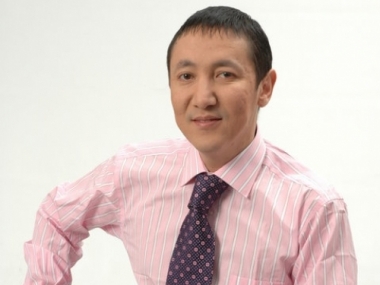 Бизнес-тренер, независимый консультант в области операционного и стратегического менеджмента       Тренер-практик – более 20 лет являлся руководителем в крупных компаниях и холдингах. Автор и создатель проекта в Казахстане «Институт Ментальных Технологий».Авторские программы тренингов, направленные на повышение эффективности менеджеров, Техники эффективного мышления.	Международная Академия Бизнеса (ALMA U), Бизнес-тренер: Операционный менеджмент, Процессное управление, Стратегический менеджмент, Техники эффективного мышления.Трудовая деятельность:Холдинг «BI Group development» - Советник председателя правленияАО ФНБ «Самрук-Казына» - Советник председателя правленияАО «Национальный инновационный фонд» - Заместитель председателя правления, советник министра индустрии и новых технологий РКАО НК «Казакстан Гарыш Сапары» (КазКосмос) – Вице-президентАО «АРНА» (DUCAT) – Вице-президент по маркетингуСертификаты и награды:Сертификат специалиста ISO (TUV Германия)Сертификат специалиста HRM-EuropeСертификат специалиста BSC («Логика бизнеса» Москва)Сертификат специалиста «Интеллект карты» (ThinkBuzan Creativity and Innovation Practioner) Удостоен почетного звания «Құрметті байланысшы» (Почетный связист РК).Награжден корпоративной наградой «Лучший работник года» (АО «Казахтелеком»)Награжден трижды (2010, 2013, 2015гг) сертификатом лучшего бизнес-тренера в Бизнес школе «Международная Академия Бизнеса» (Университет ALMA U)